Age of Revolutions Unit AssignmentsYou will work independently to complete one of the following assignment options. You will have time in class Tuesday – Friday (Oct 31 – Nov 3) and Monday (11/6). All parts are due at the end of class on Monday (Nov. 6th). This will count as a daily work AND assessment grade. Option 1: Textbook WorkComplete the following textbook assignments. Each section should be clearly labelled. You should write questions and answers. English Revolution: pg. 617 #’s 1, 3-5, 8American Revolution: pg 645 #’s 1, 3-5, 7French Revolution: pg 676 #1-18Latin American Revolutions: pg. 686 #1, 3-6Russian Revolution: pg. 873 #1, 3-6 Option 2: Story BoardCreate an 8 panel story-board for 3 of the revolutions, illustrating and explaining important aspects and/or events about the various revolutions.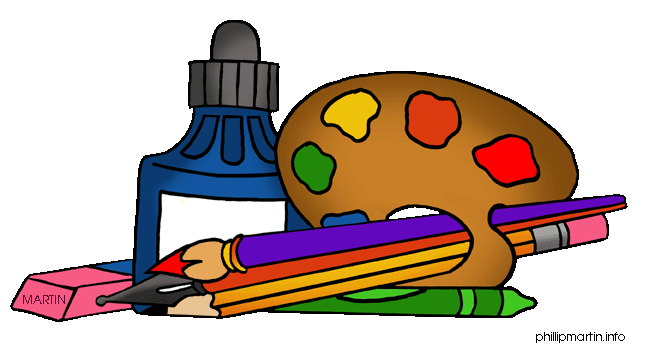 Original drawings & story.  See Mrs. Matello for more details. Option 3: Board GameCreate a trivia style board game about the various revolutions. See Mrs. Matello for more details. 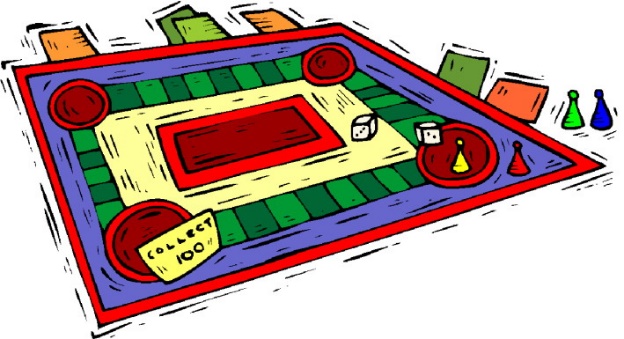 